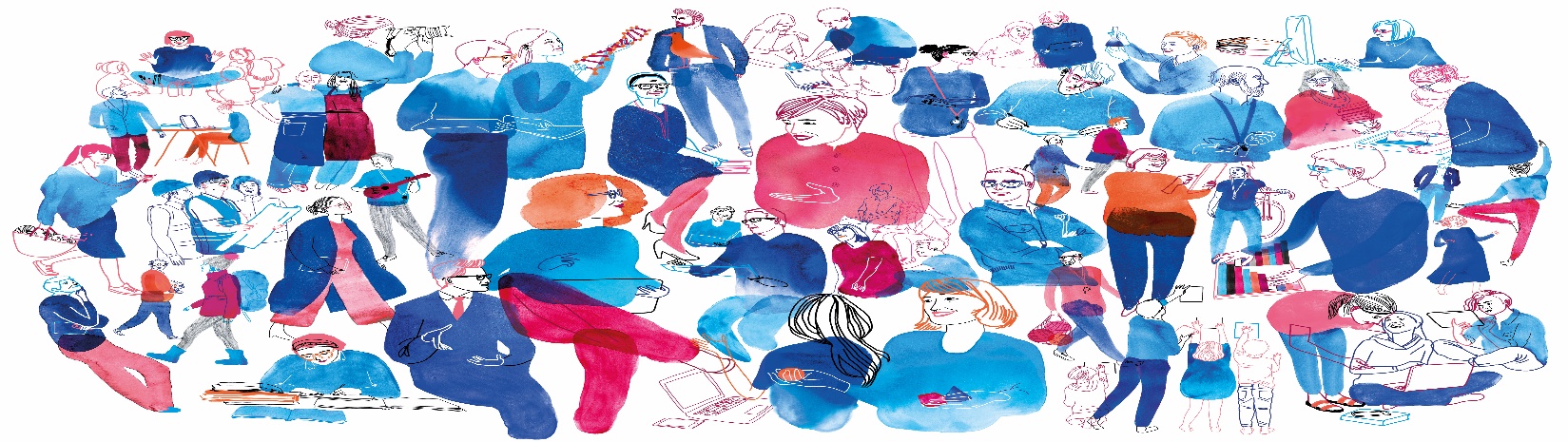 Tervetuloa!Eläkeilta -koulutukseen Kouvolan Vaakunaan 12.4.2023. Koulutus alkaa klo 18.00, jota ennen on buffet-ruokailu alkaen klo 16.45 Kouvolan Vaakunan ravintolassa.  Kouluttajana toimii asiantuntija OAJ:n työmarkkinalakimies Kai Kullaa. Ohjelma16.45 	Buffet ruokailu18.00 	OAJ Kymenlaakson puheenjohtajan tervehdys	Eläkeinfo - Kai Kullaa20.00 	Tilaisuus päättyySitova ilmoittautuminen tilaisuuteen ja kuljetukseen tapahtuu linkistä 20.3. – 30.3.2023 välisenä aikana. Linkki avataan 20.3. klo 12.00 ja suljetaan 30.3. klo 12.00. Linkki löytyy yhdistyksen kotisivulta:  https://www.oajkymenlaakso.fi/ Tervetuloa!	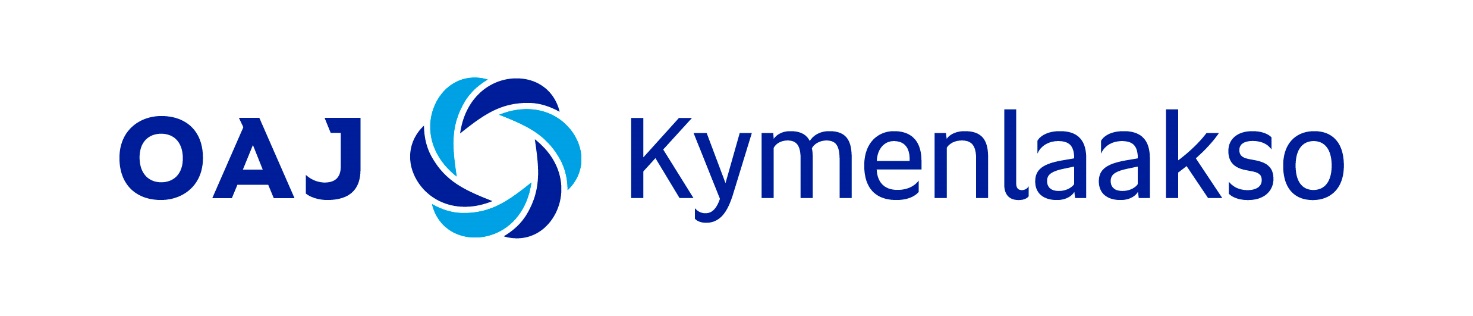 